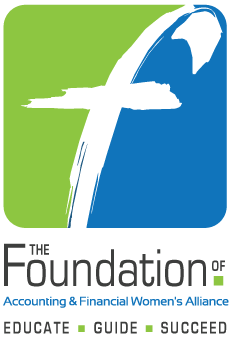 2017-2018 CPA or CMA Review Course Scholarship ApplicationAFWA Members OnlySubmit to The Foundation byNovember 1, 2017, 5:00 pm Eastern TimePLEASE READ AND COMPLETE THIS APPLICATION CAREFULLY!!ONLY COMPLETED CANDIDATE SUBMISSIONS WILL BE CONSIDERED.CPA, CMA, OR CIA Review Course ScholarshipsPurpose:           To provide registration for a CPA, CMA, OR CIA Review course from Corporate partner Wiley.Criteria:            Scholarship awards are presented to AFWA members only.The certificate is only valid for courses occurring after the scholarship has been awarded, and       cannot be retroactively applied to previous review coursework with WileyWinners will be notified by December 1, 2017 if the application is submitted to The Foundation by November 1, 2017. Please do not call or email requesting the status of your application. The winner will receive registration information directly from Wiley, please ensure your email address is correct. Application submission does not guarantee a scholarship.   1.	APPLICATION INFORMATIONApplication, essay, and resume should be uploaded to:https://www.afwa.org/scholarships/submissions/Questions:foundation@afwa.org2.	PERSONAL DATA (Contact information where applicant may be reached)3.	AFWA Participation (those that you have participated in)	 Meetings & Chapter Events	 Chapter or National Committees		 Local AFWA Conferences		 National & Regional AFWA Conferences	4.	ACADEMIC BACKGROUND (Post-Secondary Schools Attended - list most recent first)ESSAY – Please complete a short essay telling us about yourself and your goals, including a brief paragraph about your involvement with AFWA.  (150 to 250 words)RESUME – Please attach a copy of your current resume. TRANSCRIPT - Official copy of university or college grade transcript(s) for all work leading to exam eligibility. Official hard copies can be sent to: 2365 Harrodsburg Road, A325, Lexington, KY 40504. Electronic copies can be uploaded with your application or sent to: foundation@afwa.org 
The candidate understands that, if selected, she or he will be asked to provide a digital picture of self and sign a release so that The Foundation can publish the picture and a brief biography of candidate. If required, a candidate may need to supply their Social Security Number for reporting purposes. AFWA Membership (chapter or member at large)Date Applicant Joined AFWADate of Scholarship ApplicationName of ApplicantAddressCity/State/ZipTelephone                                                     Email AddressEmployer                                                      TitlePlease include any additional information regarding your AFWA participation and leadershipCollege/UniversityCollege/UniversityFrom – ToMajorGrade Point Average - OverallGrade Point Average – Accounting/Finance coursesCollege/UniversityCollege/UniversityFrom - ToMajorGrade Point Average - OverallGrade Point Average – Accounting/Finance courses